LAW ENFORCEMENT BODY CAMERA TASK FORCE MEETINGTuesday, February 8, 2022, 9:30 a.m. virtually: Click here to join the meetingAGENDACall to order & attendance, 9:30 a.m. to 9:35 a.m.Vote to approve 1.18.22 minutes, 9:35 a.m. to 9:40 a.m.Public Comment Section, 9:40 a.m. to 10:00 a.m. Secretary of State Presentation, Q/A, 10:00 a.m. to 10:40 a.m.Subcommittee updates, 10:40 a.m. to 10:50 a.m.Topics not reasonably anticipated, 10:50 a.m. to 11:00 a.m.Adjournment, 11:00 a.m.Next Meeting:February 22, 2022, 9:30 a.m.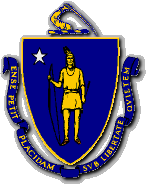 